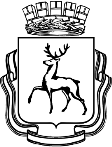 АДМИНИСТРАЦИЯ ГОРОДА НИЖНЕГО НОВГОРОДАДепартамент образованияМуниципальное бюджетное общеобразовательное учреждение«Школа №64»Информация об образовательных программах, реализуемых в 2021-2022 учебном годуОсновная образовательная программа начального общего образования МБОУ« Школа №64», в соответствии с ФГОС НОО  (утв. приказом МБОУ «Школа №64» от 01.09.2016 № 165/21-о), с изменениями и дополнениями Рабочие программы начального общего образования по учебным предметам, курсам, модулям:*Предметная область «Родной язык и литературное чтение на родном языке» в рамках начального общего образования в соответствии с реализуемой основной образовательной программой изучается со 2 класса; в 2,3 классах учебные предметы:  «Родной язык (русский)», «Литературное чтение на родном языке (русском)», в 4 классах  изучение предметной области «Родной язык и литературное чтение на родном языке» интегрировано в учебные предметы: «Русский язык», «Литературное чтение»1.2.2. по курсам внеурочной деятельности:Основная образовательная программа основного общего образования МБОУ «Школа №64», в соответствии с ФГОС ООО (утв. приказом МБОУ «Школа №64» от 01.09.2016 № 165/21-о), с изменениями и дополнениямиРабочие программы основного общего образования2.2.1. по учебным предметам, курсам, модулям:* Предметная область «Родной язык и родная литература» реализуется в 5,6,7, 9 классах через учебные предметы: родной язык (русский), родная  литература (русская); в 8 классах  - интегрировано через учебные предметы: русский язык, литература.**Предметная область «Основы духовно-нравственной культуры народов России» реализуется через  урочную и внеурочную деятельность:1) включение тем, содержащих вопросы духовно-нравственного воспитания, в рабочие программы учебных предметов других образовательных областей; 2) включение занятий по предметной области ОДНКНР во внеурочную деятельность в рамках реализации программы воспитания и социализации обучающихся2.2.2. по курсам внеурочной деятельности:Основная образовательная программа среднего общего образования МБОУ «Школа №64», в соответствии с ФГОС СОО (утв. приказом МБОУ «Школа №64» от 28.08.2020 № 101-о)Рабочие программы среднего общего образования3.1.1. по учебным предметам, курсам, модулям: 3.2.2. по курсам внеурочной деятельности:КлассыНаименование учебных предметов, курсов, модулейРабочие программы на основе авторских  программ:1б, 1в, 2б, 2в, 3а, 4аРусский языкРусский язык. Рабочие программы. Предметная линияучебников системы «Школа России». 1—4 классы: пособиедля учителей общеобразоват. организаций/В. П. Канакина, В. Г. Горецкий, М. В. Бойкина и др.]. — М.: Просвещение, 2014.1б, 1в, 2б, 2в, 3а, 4аЛитературное чтениеКлиманова Л. Ф.Литературное чтение. Рабочие программы.Предметная линия учебников системы «Школа России». 1—4 классы: пособие для учителей общеобразоват. организаций /Л. Ф. Климанова, М. В. Бойкина. — М.: Просвещение, 20141б, 1в, 2б, 2в, 3а, 4аМатематикаМоро М. И., Волкова С. И., Степанова С. В. и др. Математика. Рабочие программы. Предметная линия учебников «Школа России». 1-4 классы: пособие для учителей ОО/ Моро М. И., Волкова С. И., Степанова С. В. – М.: Просвещение, 20161б, 1в, 2б, 2в, 3а, 4аОкружающий мирОкружающий мир. Рабочие программы. Предметная линия учебников системы «Школа России». 1-4 классы: пособие для учителей ОО/ Плешаков А.А. – М.: Просвещение, 20161б, 1в, 2б, 2в, 3а, 4аМузыкаМузыка. Рабочие программы. Предметная линия учебников Г. П. Сергеевой, Е. Д. Критской. 1-4 классы: пособие для учителей ОО/Критская Е.Д.. Сергеева Г.П.. Шмагина Т.С. – М.: Просвещение, 20141б, 1в, 2б, 2в, 3а, 4аИзобразительное искусствоНеменский  Б. М., Неменская Л. А., Горяева Н. А. и др. Изобразительное искусство. Рабочие программы. Предметная линия учебников под редакцией Б. М. Неменского. 1-4 классы: пособие для учителей ОО/ Неменский Б. М., Неменская Л. А., Горяева Н. А.; под ред. Б. М. Неменского. – М.: Просвещение, 20161б, 1в, 2б, 2в, 3а, 4аТехнологияЛутцева Е. А. , Зуева Т. П. Технология. Рабочие программы. Предметная линия учебников «Школа России». 1-4 классы: пособие для учителей ОО/Лутцева Е.А., Зуева Т.П. – М.: Просвещение, 20141б, 1в, 2б, 2в, 3а, 4аФизическая культураЛях В.И. Физическая культура. Рабочие программы. Предметная линия учебников В.И.Ляха 1-4 классы: пособие для учителей общеобр. учреждений / В.И.Лях.– М.: Просвещение, 20111а, 2а, 3б, 3в, 4бРусский языкЛ.Е.Журова Обучение грамоте УМК «Начальная школа XXI века».-М.: Вентана-Граф, 2011; С.В. Иванов Русский язык: программа, планирование, контроль/ С.В. Иванов, А.О. Евдокимова, М.И. Кузнецова/ УМК «Начальная школа XXI века».- М.: Вентана-Граф, 2012.1а, 2а, 3б, 3в, 4бЛитературное чтениеЛ.Е.Журова Обучение грамоте УМК «Начальная школа XXI века».- М.: Вентана-Граф, 2011;Ефросинина Л.А.,  ОмороковаМ.И. Литературное чтение: программа: 1-4 классы. УМК «Начальная школа XXI века» - М.: Вентана-Граф, 20122,3Литературное чтение на родном языке (русском)Примерная образовательная программа учебного предмета Литературное чтение на родном (русском) языке для ОО, реализующих программы начального общего образования  Авт.:Кузнецова М.И., Романова В.Ю., Рябинина Л.А. и др.-М., 2020 (одобрена решением федерального учебно-методического объединения по общему образованию (протокол от 17 сентября 2020 г. № 3/20)2,3Родной язык (русский)Русский родной язык. Примерные рабочие программы. 1–4 классы: учеб.пособие для ОО / [О. М. Александрова и др.] под ред. О. М. Александровой. – М.: Просвещение, 2020.2-4Иностранный язык (английский язык)Английский язык. Рабочие программы. Предметная линия учебников  «Английский в фокусе».2-4 классы. Авт. Н.И.Быкова, М.Д. Поспелова/ Апальков В.Г. Английский язык. Сборник примерных рабочих программ. Предметные линии учебников  «Английский в фокусе».2-11 классы:  учебное пособие для общеобразоват.организаций./ В.Г. Апальков, Н.И.Быкова, М.Д. Поспелова.- М.: Просвещение, 20191а, 2а, 3б, 3в, 4бМатематикаМатематика: программа: 1-4 классы / Рудницкая В.Н. УМК «Начальная школа XXI века». - М.: Вентана-Граф, 20111а, 2а, 3б, 3в, 4бОкружающий мирВиноградова Н. Ф. Окружающий мир: программа: 1-4 классы/ Виноградова Н. Ф. - М.: Вентана-Граф, 20124Основы религиозных культур и светской этики:  Основы светской этики,  Основы православной культурыПрограммы общеобразовательных организаций 4-5 классы «Основы духовно-нравственной культуры народов России. Основы религиозных культур и светской этики»  Данилюк А.Я.  -  М: Просвещение, 20131а, 2а, 3б, 3в, 4бИзобразительное искусствоСавенкова Л.Г. Изобразительное искусство: интегрированная программа:1-4 классы/ Савенкова Л.Г.,  Ермолинская Е.А. Предметная линия «Начальная школа 21 века».- М.: Вентана-Граф, 20111а, 2а, 3б, 3в, 4бМузыкаМузыка: программа:1-4 классы/ В. О. Усачева, Л. В. Школяр, В. А. Школяр.- М.: Вентана-Граф, 2011 г1а, 2а, 3б, 3в, 4бТехнологияЛутцева.Е.А.Технология: программа: 1-4 классы/. Е.А. Лутцева. Предметная линия «Начальная школа 21 века».-М.: Вентана-Граф, 20121а, 2а, 3б, 3в, 4бФизическая культураФизическая  культура: 1 – 4 классы: Т.В. Петрова, Ю.А. Копылов, Н.В. Полянская, С.С.Петров. Предметная линия «Начальная школа 21 века».- М.: Вентана–Граф. 2013Направление развития личности во внеурочной деятельностиРабочие программы курсов внеурочной деятельностиПримечаниеСпортивно-оздоровительное «Лёгкая атлетика»Модифицированная рабочая программаСпортивно-оздоровительное «Волейбол»Модифицированная рабочая программаОбщеинтеллектуальное «Шахматный клуб»«Я познаю окружающий мир»Модифицированная рабочая программаОбщекультурное «Юный художник»« Волшебный клубок»«Хор»«Самоделкин»Модифицированная рабочая программаМодифицированная рабочая программаМодифицированная рабочая программаМодифицированная рабочая программаСоциальное«Этика: азбука добра»Модифицированная рабочая программаКлассыКлассыНаименование учебных предметов, курсов, модулейРабочие программы на основе авторских  программ:5,6,7,8,9Русский языкРусский языкМ. М. Разумовская, С. И. Львова, В. И. Капинос и др. Программа по русскому языку 5-9 классы/ Русский язык. 5-9 классы: рабочие программы/ составитель Е.И.Харитонова. - М.: Дрофа, 20155,6,7,8,9ЛитератураЛитератураЛитература. Рабочие программы: 5-9 классы Предметная линия учебников под ред. В. Я. Коровиной  Авторы: В.Я.Коровина, В.П.Журавлёв, В. И.Коровин и др. - М.: Просвещение, 20115,6,7, 9Родная литература (русская)Родная литература (русская)Примерная образовательная программа учебного предмета Родная литература (русская) для ОО, реализующих программы основного общего образования  Разработали.:Бяляева Н.В., Аристова М.А., Критарова Ж.Н. и др.-М., 2020 (одобрена решением федерального учебно-методического объединения по общему образованию (протокол от 17 сентября 2020 г. № 3/20)5,6,7, 9Родной язык (русский)Родной язык (русский)Рабочая программа составлена на основе примерной программы по учебному предмету «Русский родной язык» для ОО, реализующих программы основного общего образования (одобрена решением федерального учебно-методического объединения по общему образованию (протокол от 31 января 2018 года № 2/18)5,6,7,8,9Иностранный язык (английский язык)Иностранный язык (английский язык)Вербицкая М.В. Английский язык: программа: 5 – 9 классы / М.В.Вербицкая. – М.: Вентана-Граф, 20135, 6,7,9Второй иностранный язык (немецкий язык)Второй иностранный язык (немецкий язык)Немецкий язык. Второй иностранный язык. Рабочие программы. Предметная линия  учебников «Горизонты».  5-9 классы. Авт. М.М. Аверин, Е. Ю. Гуцалюк, Е.Р. Харченко / Немецкий язык. Второй иностранный язык. Сборник примерных рабочих программ. Предметные линии "Горизонты". 5-11 классы. Предметная линия  учебников «Горизонты». 5-9 классы. Предметная линия учебных пособий "Горизонты". 10-11 классы. Базовый и углубленный уровни: учебное пособие для общеообразоват. организаций./ М.М. Аверин, Е. Ю.Гуцалюк, Е.Р. Харченко и др. -М.:Просвещение,20195,6МатематикаМатематикаМатематика: программы: 5-11 классы/А.Г.Мерзляк, В.Б.Полонский, М.С.Якир и др.-М.: Вентана-Граф, 20157,8.9АлгебраАлгебраМатематика: программы: 5-11 классы/А.Г.Мерзляк, В.Б.Полонский, М.С.Якир и др.-М.: Вентана-Граф, 2015;7,8,9ГеометрияГеометрияМатематика: программы: 5-11 классы/А.Г.Мерзляк, В.Б.Полонский, М.С.Якир и др.-М.: Вентана-Граф, 2015;7,8,9ИнформатикаИнформатикаБосова Л.Л. Информатика. Программа для основной школы: Информатика. 5-6 классы. 7-9 классы/ Л.Л.Босова, А.Ю.Босова.. – М.:БИНОМ. Лаборатория знаний, 20155,6,7,8,9Всеобщая историяВсеобщая историяВигасин А.А., Годер Г.И., Шевченко Н.И. Всеобщая история. Рабочие программы к предметной линии учебников А.А. Вигасина- А.О. Сороко-Цюпы. 5-9 классы. -М.: Просвещение, 20116,7,8,9История РоссииИстория РоссииИстория России. Рабочая программа. Предметная линия учебников под ред. Н.М.Арсентьев, А.А.Данилов, И.В.Курукин, А.Я.Токарева. Под редакцией А.В.Торкунова.- М.: Просвещение, 20166,7,8,9ОбществознаниеОбществознаниеОбществознание. Рабочие программы. Предметная линия учебников под ред.Л.Н.Боголюбова. 5-9 классы. Учеб. пособие для общеобр.организаций/Л.Н.Боголюбов, Н.И.Городецкая и др.-М., Просвещение, 20118,9ЭкономикаЭкономикаЭкономика: Учебная программа основного общего образования для 5-9 классов образовательных организаций/авт.-сост.Г.И.Гребенева, О.В.Плетенева, И.А.Симонов, А.В.Политова - Н.Новгород: Нижегородский институт развития образования, 20155,6,7,8,9ГеографияГеографияНиколина В.В. География. Рабочие программы. Предметная линия учебников «Полярная звезда». 5-9 классы / В.В. Николина, Алексеев А.И., Липкина Е.К. -М.: Просвещение, 20115,6,7,8,9БиологияБиологияИ.Н.Пономарёва, В.С. Кучменко, О.А.Корнилова, А.Г. Драгомилов, Т.С. Сухова  Программа по биологии  для 5-9 классов/Программы Биология 5-11 классы И.П.Понаморева, В.С.Кучменко, О.А. Корнилова и др.-М.: Вентана-Граф, 2014 г.8,9ЭкологияЭкологияСамковаВ.А.Экология.Примерная рабочая программа по учебному курсу.5-9 классы.-М.: Академкнига/учебник,20157,8,9ФизикаФизикаПрограмма основного общего образования. Физика 7-9 классы А.В.Перышкин, Н.В.Филонович, Е.М.Гутник/ Рабочие программы. Физика. 7-9 классы: учебно-методическое пособие / Сост. Е.Н.Тихонова.-М.:Дрофа, 20138,9ХимияХимияХимия. Рабочие программы. Предметная линия учебников Г. Е. Рудзитиса, Ф. Г. Фельдмана. 8—9 классы: пособие для учителей общеобразоват. организаций / Н. Н. Гара. — М.: Просвещение, 20135,6,7,8Изобразительное искусствоИзобразительное искусствоИзобразительное искусство Рабочие программы Предметная линия учебников под редакцией Б.М.Неменского.5 -9 классы: пособие для учителей общеобразоват. учреждений / Б.М.Неменский, Л.А. Неменская, Н.А.Горяева, А.С.Питерских/.- М.: Просвещение,20115,6,7,8МузыкаМузыкаМузыка. 5-7 классы  Сергеева Г.П., Критская Е.Д./ Сергеева Г.П. Музыка. 5-7 классы. Искусство. 8-9 классы. Сборник рабочих программ. Предметная линия учебников Г.П. Сергеевой, Е.Д. Критской:  уч. пособие для общеобраз. организаций / Г.П. Сергеева, Е.Д. Критская, И.Э Кашекова. - М.: Просвещение, 20168Мировая художественная культураМировая художественная культураСергеева Г.П., Кашекова И.Э., Критская Е.Д. Искусство 8-9 классы / Музыка 1-7 классы. Искусство 8-9 классы: программы общеобразовательных учреждений.- М.: Просвещение, 20115,6,7,8ТехнологияТехнологияТехнология: программа: 5-8 классы /А.Т.Тищенко, Н.В.Синица.- М.: Вентана-Граф, 2015Технология: программа: 5-8 классы / Н.В. Синица, П.С. Самородский – М.: Вентана-Граф, 20155,6,7,8Физическая культураФизическая культураПрограмма курса «Физическая  культура» 5 – 9 классы/ авт.-сост. Т.В. Андрюхина, С.В. Гурьев, М.: ООО «Русское слово-учебник», 20139Физическая культураФизическая культураЛях В.И. Физическая культура. Рабочие программы Предметная линия учебников  М.Я.Виленского, В.И.Ляха.5-9 классы:пособие для учителей общеобразовательных учреждений/ В.И. Лях .-М.:Просвещение, 20116,7,8,9Основы безопасности жизнедеятельностиОсновы безопасности жизнедеятельностиСмирнов А.Т. Основы безопасности жизнедеятельности. Рабочие программы. Предметная линия учебников под ред. А.Т. Смирнова 5-9 классы: учеб.пособие для общеобразовательных организаций/ А.Т. Смирнов, Б.О. Хренников.- М.: Просвещение, 20168,9ЧерчениеЧерчениеВ.Н.Виноградов Черчение Программа/ В.Н.Виноградов Черчение: Методическое пособие к учебнику А.Д.Ботвинникова, В.Н.Виноградова, И.С.Вышнепольского «Черчение»/ программа, тематическое планирование, методические рекомендации и поурочное планирование.- М.: Астрель, 2015Направление развития личности во внеурочной деятельностиРабочие программы курсов внеурочной деятельностиПримечаниеСпортивно-оздоровительное «Баскетбол»Модифицированная рабочая программаДуховно-нравственное«Основы духовно-нравственной культуры народов России»Модифицированная рабочая программаОбщеинтеллектуальное «Шахматный клуб»«Зеленая планета»Модифицированная рабочая программаМодифицированная рабочая программаОбщекультурное «Рукодельница»Модифицированная рабочая программаОбщекультурноеВокальный ансамбль «Радуга»Модифицированная рабочая программаСоциальное«Школа журналистики»Модифицированная рабочая программаСоциальное«Занимательная информатика»Модифицированная рабочая программаКлассыНаименование учебных предметов, курсов, модулейРабочие программы на основе авторских  программ:10, 11Русский языкБугрова, Л. В.Русский язык: рабочая программа: 10—11 классы: базовый и углублённый уровни / Л. В. Бугрова. — М.: Вентана-Граф, 2017.10, 11Родной язык (русский)Бугрова, Л. В.Русский язык: рабочая программа: 10—11 классы: базовый и углублённый уровни / Л. В. Бугрова. — М.: Вентана-Граф, 2017.10, 11ЛитератураТ. Ф. Курдюмова, С. А. Леонов, О. Б. Марьина Рабочие программы к линии УМК под редакцией Т. Ф. Курдюмовой Литература 10-11 классы.-М.: Дрофа, 201610, 11Иностранный язык (английский язык)Английский язык. Рабочие программы. Предметная линия учебников  «Английский в фокусе».10-11 классы. Авт. В.Г.Апальков/Апальков В.Г. Английский язык. Сборник примерных рабочих программ. Предметные линии учебников  «Английский в фокусе».2-11 классы:  учебное пособие для  ощеобразоват.организаций./ В.Г. Апальков, Н.И.Быкова, М.Д. Поспелова.- М.: Просвещение, 201910, 11Математика:алгебра и начала математического анализаШ.А.Алимов ,Ю.М.Колягин, М.В.Ткачева и др. Математика: алгебра и начала математического анализа, геометрия. Алгебра и начала математического анализа. 10-11 классы. Углубленный уровень./Алгебра и начала математического анализа. Сборник рабочих программ. 10—11 классы : учеб.пособие для учителей общеобразоват. организаций : базовый и углубл. уровни / [сост. Т. А. Бурмистрова]. — М. : Просвещение, 2016.10, 11Математика:геометрияЛ. С. Атанасян, В. Ф. Бутузов, С. Б. Кадомцев и др.Геометрия, 10—11 классы Углублённый уровень / Геометрия. Сборник рабочих программ. 10—11 классы : учеб.пособие для учителей общеобразоват. организаций : базовый и углубл. уровни / [сост. Т. А. Бурмистрова]. — М.: Просвещение, 2015.10, 11ИнформатикаА.Г.Гейн Информатика. Рабочие программы 10-11 классы. Учебное пособие для ОО).- М.: Просвещение, 2017.10ИсторияИстория. Всеобщая история. Новейшая история. Рабочая программа. Поурочные рекомендации. 10 класс : учеб. Пособие для общеобразоват. организаций : базовый и углубл. уровни / М. Л. Несмелова, Е. Г. Середнякова, А. О. Сороко-Цюпа. — М. : Просвещение, 2020.10ИсторияДанилов А. А. Рабочая программа и тематическое планирование курса «История России». 6—10 классы : учеб.пособие для общеобразоват. организаций / А. А. Данилов,О. Н. Журавлева, И. Е. Барыкина. — М. : Просвещение, 2020.10, 11Обществознание Калуцкая, Е. К.Обществознание. Рабочая программа. 10—11 классы : учебно-методическое пособие / Е. К. Калуцкая. — М. : Дрофа, 2017.10, 11 ПравоРабочая программа к линии учебников «Право. Базовый и углубленный уровни. 10—11 классы» авторов А. Ф. Никитина, Т. И. Никитиной (углубленный уровень)10, 11ЭкономикаЭкономика: углубленный уровень. Программа для 10-11 классов ОО (учебник под ред. С.И.Иванова, А.Я. Линькова) /Сборник программ по экономике к учебникам, входящим в ФП для ОО/автор-составитель Е.Б.Лавренова. - М., Вита-Пресс, 2016.10, 11ГеографияРабочая программа предметная линия «Полярная звезда» 10-11 классы/География. Сборник примерных рабочих программ. Предметные линии «Полярная звезда». 5—11 классы. В. П. Максаковского. 10— 11 классы. Базовый уровень : учеб.пособие для общеобразоват. организаций / [А. И. Алексеев и др.]. — М. : Просвещение, 202010, 11БиологияАгафонова, И. Б.Биология. 10—11 кл. Программы : учебно-методическое пособие / И. Б. Агафонова, Н. В. Бабичев, В. И. Сивоглазов. — М. : Дрофа, 2019.10ЭкологияСуматохин С.В. Учебная программа курса «Экология» для 10-11 классов/Экология: 10-11 классы: методическое пособие/ С.В.Суматохин, Л.Г.Наумов. — М.: Вентана-Граф, 201210, 11ФизикаШаталина А.В. Физика. Рабочие программы. Предметная линия учебников серии «Классический курс» 10-11 классы: учебное пособие для ОО/ А.В.Шаталина.-М.: Просвещение, 201711АстрономияПрограмма курса астрономии для 11 класса  к УМК Б. А. Воронцова-Вельяминова, Е. К. Страута : учебно-методическое пособие /Е. К. Страут. — М. : Дрофа, 201710, 11ХимияМ.Н.Афанасьева Химия. Рабочие программы. Предметная линия учебников Г.Е.РудзитисаФ.Г.Фельдмана 10-11 классы. Учебное пособие для ОО. Базовый уровень.-М.: Просвещение, 2017 10, 11Физическая культураЛях В. И. Физическая культура. Рабочие программы. Предметная линия учебников В. И. Ляха. 10—11 классы: пособие для учителей общеобразоват. организаций. — М.: Просвещение, 2015.10,11Основы безопасности жизнедеятельностиКим, С. Основы безопасности жизнедеятельности. Базовый уровень: рабочая программа. 10–11 классы : учебно-методическое пособие / С. В. Ким. — М. :Вентана-Граф, 2019. 10, 11Индивидуальный проектПрограмма курса «Индивидуальный проект»/Индивидуальный образовательный проект.Учебно-методическое пособие. Авторы:Кулишов В.В., Мироненко Е.В., Шабанова Е.В.-Краснодар, 2017-программы элективного курса «Основы проектной деятельности»/ Программы общеобразовательных учреждений. Элективные курсы. Авторы: Голуб Г.Б., Перелыгина Е.А., Чуракова О.В.-Самара, 2010г. -программы «Основы проектирования. Для старшей школы» Авторы Голуб Г.Б, Ерёмина А.П., Туркин А.К..- Самара, 2010г.Направление развития личности во внеурочной деятельностиРабочие программы курсов внеурочной деятельностиПримечаниеСпортивно-оздоровительное «Легкая атлетика»Модифицированная рабочая программаОбщеинтеллектуальное «Занимательная химия»«Веселый глобус»Модифицированная рабочая программаМодифицированная рабочая программаДуховно-нравственное«Вымпел»Модифицированная рабочая программаСоциальное«Медиаклуб»Модифицированная рабочая программа